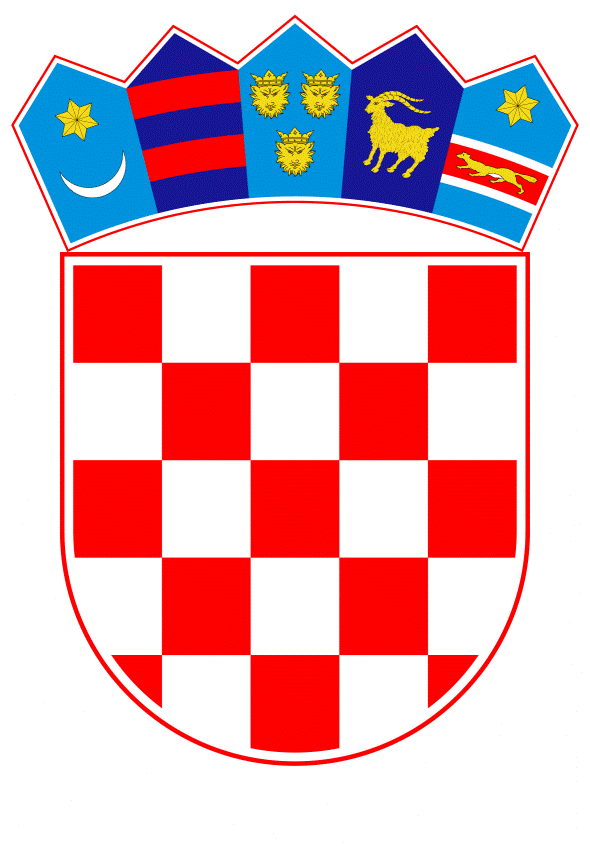 VLADA REPUBLIKE HRVATSKEZagreb, 16. svibnja 2019.______________________________________________________________________________________________________________________________________________________________________________________________________________________________VLADA REPUBLIKE HRVATSKEKONAČNI PRIJEDLOG ZAKONA O PROVEDBI UREDBE (EU) 2017/352 EUROPSKOG PARLAMENTA I VIJEĆA OD 15. VELJAČE 2017. O USPOSTAVI OKVIRA ZA PRUŽANJE LUČKIH USLUGA I ZAJEDNIČKIH PRAVILA O FINANCIJSKOJ TRANSPARENTNOSTI LUKAZagreb, svibanj 2019. KONAČNI PRIJEDLOG ZAKONA O PROVEDBI UREDBE (EU) 2017/352 EUROPSKOG PARLAMENTA I VIJEĆA OD 15. VELJAČE 2017. O USPOSTAVI OKVIRA ZA PRUŽANJE LUČKIH USLUGA I ZAJEDNIČKIH PRAVILA O FINANCIJSKOJ TRANSPARENTNOSTI LUKAI. OPĆE ODREDBESvrha ZakonaČlanak 1.	Ovim se Zakonom utvrđuje tijelo odgovorno za rješavanje pritužbi te mjerodavno tijelo i postupak po pritužbama i žalbama, način provedbe savjetovanja s korisnicima luke i drugim dionicima, način objave odluka upravljačkog tijela te prekršajne odredbe za provedbu Uredbe (EU) 2017/352 iz članka 2. ovoga Zakona.Članak 2.	Ovim Zakonom osigurava se provedba Uredbe (EU) 2017/352 Europskog parlamenta i Vijeća od 15. veljače 2017. o uspostavi okvira za pružanje lučkih usluga i zajedničkih pravila o financijskoj transparentnosti luka (Tekst značajan za EGP) (SL L 57, 3.3.2017., u daljnjem tekstu: Uredba (EU) 2017/352).PojmoviČlanak 3.(1)	U svrhu provedbe Uredbe (EU) 2017/352 pojedini pojmovi imaju sljedeće značenje:"upravljačko tijelo luke" je lučka uprava koja upravlja lukom otvorenom za javni promet, kako je definirana zakonom kojim se uređuje pomorsko dobro i morske luke"pružatelj lučkih usluga" je pravna ili fizička osoba koja s upravljačkim tijelom luke ima zaključen ugovor o pružanju lučke usluge "ugovor o pružanju lučke usluge" je ugovor o koncesiji ili odobrenje za obavljanje pojedinih lučkih usluga"pristojba za upotrebu lučke infrastrukture" je lučka pristojba koju plaćaju korisnici luke za korištenje lučke infrastrukture"pristojba za lučke usluge" je lučka naknada koju plaćaju korisnici luke za dobivene usluge u luci otvorenoj za javni promet"nadležno tijelo" je lučka uprava koja upravlja lukom otvorenom za javni promet kao tijelo nadležno za organizaciju i koordinaciju aktivnosti na lučkom području"Ministarstvo" je ministarstvo nadležno za poslove pomorstva.(2)	Ostali pojmovi u smislu ovoga Zakona imaju jednako značenje kao pojmovi korišteni u Uredbi (EU) 2017/352.Rodna neutralnostČlanak 4.	Izrazi koji se koriste u ovom Zakonu, a imaju rodno značenje odnose se jednako na muški i ženski rod.II. PRUŽANJE LUČKIH USLUGAMinimalni zahtjevi za pružanje lučkih uslugaČlanak 5.(1)	Upravljačko tijelo luke utvrđuje minimalne zahtjeve za pružanje odgovarajuće lučke usluge u skladu s člankom 4. Uredbe (EU) 2017/352.(2)	Upravljačko tijelo luke objavljuje minimalne zahtjeve iz stavka 1. ovoga članka na svojim mrežnim stranicama ili na drugi prikladan način u rokovima koji su propisani člankom 4. Uredbe (EU) 2017/352.Ograničenje broja pružatelja lučkih uslugaČlanak 6.(1)	Upravljačko tijelo luke može donijeti odluku o ograničenju broja pružatelja lučkih usluga u skladu s člankom 6. Uredbe (EU) 2017/352.(2)	Upravljačko tijelo luke objavljuje svaki prijedlog ograničenja broja pružatelja lučkih usluga na svojim mrežnim stranicama ili na drugi prikladan način u roku propisanom člankom 6. stavkom 2. Uredbe (EU) 2017/352.(3)	Upravljačko tijelo luke objavljuje svaku donesenu odluku o ograničenju broja pružatelja lučkih usluga na svojim mrežnim stranicama ili na drugi prikladan način u roku od osam dana od dana donošenja odluke.(4)	Upravljačko tijelo luke mora postupati u skladu s donesenom i objavljenom odlukom iz stavka 3. ovoga članka.Pristojbe za upotrebu lučke infrastruktureČlanak 7.(1)	Upravljačko tijelo luke u skladu s člankom 13. stavkom 5. Uredbe (EU) 2017/352 na svojim mrežnim stranicama ili na drugi prikladan način objavljuje informaciju o prirodi i razini pristojbi za upotrebu lučke infrastrukture i o svim promjenama u prirodi i razini pristojbi za upotrebu lučke infrastrukture.(2)	Upravljačko tijelo luke na svojim mrežnim stranicama ili na drugi prikladan način objavljuje informaciju o svim promjenama u prirodi i razini pristojbi za upotrebu lučke infrastrukture najmanje dva mjeseca prije stupanja na snagu tih promjena. SavjetovanjeČlanak 8.	Upravljačko tijelo luke najmanje dva puta godišnje sastaje se s korisnicima luke i drugim odgovarajućim dionicima radi savjetovanja o politici naplate pristojbi i drugim ključnim pitanjima iz svoje nadležnosti u skladu s člankom 15. Uredbe (EU) 2017/352.III. PRITUŽBE I ŽALBETijelo odgovorno za rješavanje pritužbi Članak 9.(1)	Za postupanje po pritužbama koje proizlaze iz primjene Uredbe (EU) 2017/352 za morske luke u Republici Hrvatskoj obuhvaćene Uredbom (EU) 2017/352, nadležno je Ministarstvo.(2)	Ministarstvo o pritužbi iz stavka 1. ovoga članka odlučuje u skladu s člankom 16. Uredbe (EU) 2017/352.(3)	Pritužbu iz stavka 1. ovoga članka podnosi pravna ili fizička osoba u pisanom obliku putem upravljačkog tijela luke.(4)	Upravljačko tijelo luke objavljuje uputu za podnošenje pritužbe iz stavka 1. ovoga članka na svojim mrežnim stranicama ili na drugi prikladan način.Mjerodavno tijelo za rješavanje o žalbama i formalnim pritužbamaČlanak 10.(1)	O žalbama iz članka 18. Uredbe (EU) 2017/352 i formalnim pritužbama iz članka 11. stavka 5., članka 12. stavka 3. i članka 13. stavka 6. Uredbe (EU) 2017/352 rješenjem odlučuje Ministarstvo.(2)	Protiv rješenja Ministarstva iz stavka 1. ovoga članka nije dopuštena žalba, ali se može pokrenuti upravni spor.IzvještavanjeČlanak 11.	Ministarstvo je nadležno tijelo za svako obavještavanje Europske komisije u skladu s Uredbom (EU) 2017/352, a posebno za izvještavanje Europske komisije o postupku i tijelu odgovornom za rješavanje pritužbi iz članka 9. ovoga Zakona, te mjerodavnom tijelu za rješavanje formalnih pritužbi i žalbi iz članka 10. ovoga Zakona, kao i o svim izmjenama tih informacija.IV. PREKRŠAJNE ODREDBEČlanak 12. (1)	Novčanom kaznom u iznosu od 40.000,00 do 80.000,00 kuna kaznit će se za prekršaj upravljačko tijelo luke ako utvrdi minimalne zahtjeve za pružanje odgovarajuće lučke usluge suprotno članku 4. stavcima 2. i 4. Uredbe (EU) 2017/352 (članak 5. stavak 1.).(2)	Novčanom kaznom u iznosu od 40.000,00 do 80.000,00 kuna kaznit će se za prekršaj upravljačko tijelo luke ako ne postupa u skladu s donesenom i objavljenom odlukom o ograničenju broja pružatelja lučkih usluga (članak 6. stavak 4.).(3)	Novčanom kaznom u iznosu od 40.000,00 do 80.000,00 kuna kaznit će se za prekršaj upravljačko tijelo luke ako minimalne zahtjeve za pružanje odgovarajuće lučke usluge ne primjenjuje jednako na sve operatere koji pružaju dotičnu lučku uslugu, uključujući unutarnjeg operatera, suprotno članku 8. stavku 1. Uredbe (EU) 2017/352. (4)	Novčanom kaznom u iznosu od 30.000,00 do 50.000,00 kuna kaznit će se za prekršaj upravljačko tijelo luke ako ne osigura pristup informacijama na način i pod uvjetima iz članka 4. stavka 5. Uredbe (EU) 2017/352.(5)	Novčanom kaznom u iznosu od 30.000,00 do 50.000,00 kuna kaznit će se za prekršaj upravljačko tijelo luke ako ne objavi minimalne zahtjeve za pružanje odgovarajuće lučke usluge na svojim mrežnim stranicama ili na drugi prikladan način u rokovima koji su propisani člankom 4. stavkom 6. Uredbe (EU) 2017/352 (članak 5. stavak 2.).(6)	Novčanom kaznom u iznosu od 10.000,00 do 30.000,00 kuna kaznit će se za prekršaj iz stavaka 1. do 5. ovoga članka i odgovorna osoba u upravljačkom tijelu luke.V. ZAVRŠNA ODREDBAČlanak 13. 	Ovaj Zakon stupa na snagu osmoga dana od dana objave u Narodnim novinama.O B R A Z L O Ž E N J ERAZLOZI ZBOG KOJIH SE ZAKON DONOSI	Stupanjem na snagu predloženog zakona, Republika Hrvatska će ispuniti obvezu prilagodbe nacionalnog zakonodavstva izravno primjenjivom zakonodavnom aktu Europske unije i omogućiti učinkovitu provedbu Uredbe (EU) 2017/352, a koja se izravno primjenjuje od 24. ožujka 2019. godine, u svim državama članicama Europske unije.	Navedenim će se i hrvatske luke integrirati u učinkovit prijevozni i logistički lanac transeuropske prometne mreže, doprinijet će se njihovoj učinkovitoj upotrebi i stvaranju povoljnog ozračja za ulaganja sve kroz stvaranje jedinstvenog, jasnog i transparentnog europskog zakonodavnog okvira za financiranje i naplaćivanje lučkih usluga i upotrebu lučke infrastrukture.II.	PITANJA KOJA SE ZAKONOM RJEŠAVAJU	Ovim se zakonom hrvatsko zakonodavstvo prilagođava uvjetima postavljenim Uredbom (EU) 2017/352, koja je obvezujući i izravno primjenjivi akt Europske unije, na način da se zakonom utvrđuju sve mjere radi osiguranja učinkovite provedbe odredbi Uredbe (EU) 2017/352. S obzirom da se Uredba (EU) 2017/352 odnosi samo na morske luke transeuropske prometne mreže koje upravljaju s više od 0,1 % ukupnog tereta ili ukupnog broja putnika Europske unije ili poboljšavaju regionalnu dostupnost otoka ili perifernih područja, Uredba (EU) 2017/352 i ovaj zakon, u Republici Hrvatskoj, odnose se na sljedeće luke: Rijeka, Pula, Šibenik, Zadar, Split, Dubrovnik i Ploče.Slijedom navedenoga, ovim se zakonom utvrđuju nadležna tijela i postupak za rješavanje pritužbi i žalbi koje proizlaze iz primjene Uredbe (EU) 2017/352, način obavještavanja o podacima sukladno Uredbi (EU) 2017/352, način provedbe savjetovanja upravljačkog tijela luke (lučke uprave) s korisnicima luke i drugim dionicima o politici naplate pristojbi, kao i prekršajne odredbe radi kršenja Uredbe (EU) 2017/352. III.	OBRAZLOŽENJE ODREDBI PREDLOŽENOG ZAKONAUz članak 1.Odredbama ovoga članka definirano je da se ovim Zakonom utvrđuje tijelo odgovorno za rješavanje pritužbi i mjerodavno tijelo i postupak po pritužbama i žalbama, način provedbe savjetovanja s korisnicima luke i drugim dionicima, način objave odluka upravljačkog tijela te prekršajne odredbe za provedbu Uredbe (EU) 2017/352.Uz članak 2.Odredbama ovoga članka definirana je svrha donošenja Zakona.Uz članak 3.Odredbama ovoga članka definiraju se pojmovi korišteni u ovome Zakonu.Uz članak 4.Ovim se člankom naglašava da se izrazi koji imaju rodno značenje, a korišteni su u ovome Zakonu, odnose jednako na muški i ženski rod.Uz članak 5.Odredbama ovoga članka propisani su uvjeti pod kojima upravljačko tijelo luke utvrđuje minimalne zahtjeve za pružanje odgovarajuće lučke usluge te obveza njihove objave.Uz članak 6.Odredbama ovoga članka daje se obveza upravljačkom tijelu luke objaviti svaki prijedlog te donesenu odluku o ograničenju broja pružatelja lučkih usluga, kao i rok za objavu istih. Uz članak 7.Odredbama ovoga članka propisuje se obveza upravljačkog tijela luke objaviti informaciju o prirodi i razini pristojbi za upotrebu lučke infrastrukture, kao i o svim promjenama istih te rok za objavu.Uz članak 8.Odredbama ovoga članka propisuje se obveza upravljačkog tijela luke savjetovati se najmanje dva puta godišnje s korisnicima luke i drugim odgovarajućim dionicima o politici naplate pristojbi i drugim ključnim pitanjima iz svoje nadležnosti u skladu s člankom 15. Uredbe (EU) 2017/352.Uz članak 9.Ovim se člankom daje nadležnost Ministarstvu mora, prometa i infrastrukture za rješavanje o pritužbama koje proizlaze iz primjene Uredbe (EU) 2017/352 te definira postupak rješavanja.Uz članak 10.Ovim se člankom daje nadležnost Ministarstvu mora, prometa i infrastrukture za rješavanje o žalbama i formalnim pritužbama iz članka 11. stavka 5., članka 12. stavka 3. i članka 13. stavka 6. Uredbe (EU) 2017/352. Uz članak 11.Odredbama ovoga članka daje se nadležnost Ministarstvu mora, prometa i infrastrukture za svako obavještavanje Europske komisije u skladu s Uredbom (EU) 2017/352, te za izvještavanje Europske komisije o postupku i nadležnom tijelu za rješavanje pritužbi, formalnih pritužbi i žalbi.Uz članak 12.Ovim se člankom propisuju kazne za prekršaje počinjene suprotno Uredbi (EU) 2017/352.Uz članak 13.Odredbom ovoga članka propisuje se dan stupanja na snagu ovoga Zakona.IV.	OCJENA I IZVORI SREDSTAVA POTREBNIH ZA PROVOĐENJE ZAKONA	Za provedbu ovoga zakona nije potrebno osigurati dodatna financijska sredstva u državnom proračunu Republike Hrvatske.V.	RAZLIKE IZMEĐU RJEŠENJA KOJA SE PREDLAŽU KONAČNIM PRIJEDLOGOM ZAKONA U ODNOSU NA RJEŠENJA IZ PRIJEDLOGA ZAKONA TE RAZLOZI ZBOG KOJIH SU TE RAZLIKE NASTALE	U odnosu na tekst Prijedloga zakona, koji je prošao prvo čitanje u Hrvatskome saboru, tekst Konačnog prijedloga zakona dorađen je u nomotehničkom smislu.VI.	PRIJEDLOZI I MIŠLJENJA DANI NA PRIJEDLOG ZAKONA KOJE PREDLAGATELJ NIJE PRIHVATIO, S OBRAZLOŽENJEM	U raspravi o Prijedlogu zakona na radnim tijelima Hrvatskoga sabora, kao i u raspravi u Hrvatskome saboru, nije bilo sadržajnih primjedbi i prijedloga o kojima bi se predlagatelj mogao posebno očitovati.Prilog:Izjava o usklađenosti prijedloga propisa s pravnom stečevinom Europske unijePredlagatelj:Ministarstvo mora, prometa i infrastrukturePredmet:Nacrt konačnog prijedloga zakona o provedbi Uredbe (EU) 2017/352 Europskog parlamenta i Vijeća od 15. veljače 2017. o uspostavi okvira za pružanje lučkih usluga i zajedničkih pravila o financijskoj transparentnosti luka (EU)